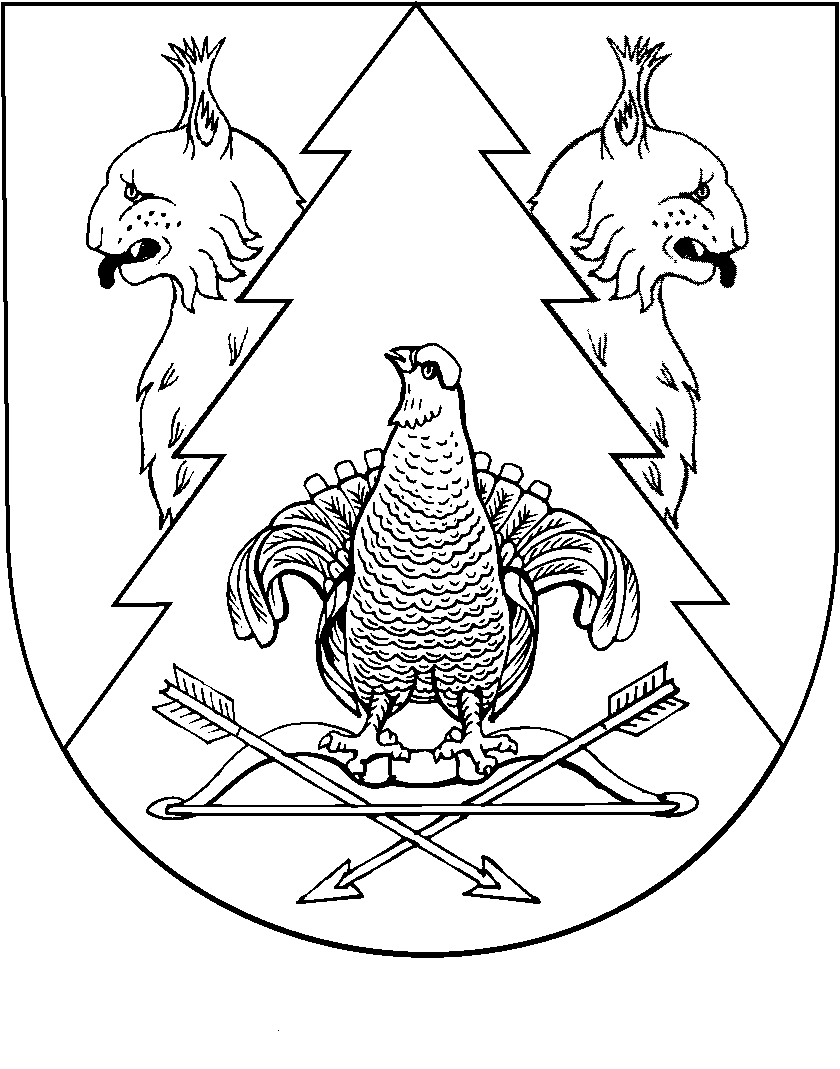 от 07 августа 2019 года №312О внесение изменений в Постановление администрации Килемарского муниципального района от 02.07.2012 года №422«Об утверждении административного регламента предоставления муниципальной услуги  «Перевод жилого помещения в нежилое или нежилого помещения в жилое помещение»В соответствии с Федеральным законом от 27 июля 2010 года №210-ФЗ «Об организации предоставления государственных и муниципальных услуг», Постановлением администрации Килемарского муниципального района
 от 26 августа 2011 года №389 «Об утверждении Порядка разработки
 и утверждения административных регламентов предоставления муниципальных услуг», на основании протеста Прокуратуры Килемарского муниципального района от 25.03.2019 №02-08-2019,
 администрация Килемарского муниципального района                                      п о с т а н о в л я е т:1.	Внести в Постановление администрации Килемарского муниципального района от 02.07.2012 года №422 «Об утверждении административного регламента предоставления муниципальной услуги «Перевод жилого помещения в нежилое или нежилого помещения в жилое помещение»  (далее – регламент) следующие изменения:1)	Пункт 2.6 регламента изложить в следующей редакции:«2.6.	Исчерпывающий перечень документов, необходимых 
в соответствии с нормативными правовыми актами для предоставления муниципальной услуги с разделением на документы и информацию, которые заявитель вправе представить по собственной инициативе, так как они подлежат представлению в рамках межведомственного информационного взаимодействияПеречень документов, необходимых для предоставления муниципальной услуги:1)	заявление о переводе помещения установленной формы  (Приложение №1) ; 2)	правоустанавливающие документы на переводимое помещение (подлинники или засвидетельствованные в нотариальном порядке копии); 3)	план переводимого помещения с его техническим описанием 
(в случае, если переводимое помещение является жилым, технический паспорт такого помещения); 4)	поэтажный план дома, в котором находится переводимое помещение; 5)	подготовленный и оформленный в установленном порядке проект переустройства и (или) перепланировки переводимого помещения
 (в случае, если переустройство и (или) перепланировка требуются для обеспечения использования такого помещения в качестве жилого или нежилого помещения). Заявитель вправе не представлять документы, предусмотренные подпунктами 3 и 4 настоящего  пункта, а также в случае, если право на переводимое помещение зарегистрировано в Едином государственном реестре недвижимости, документы, предусмотренные подпунктом 2 настоящего пункта. Для рассмотрения заявления о переводе помещения орган, осуществляющий перевод помещений, запрашивает следующие документы (их копии или содержащиеся в них сведения), если они не были представлены заявителем по собственной инициативе: 1)	правоустанавливающие документы на переводимое помещение, если право на него зарегистрировано в Едином государственном реестре недвижимости; 2)	план переводимого помещения с его техническим описанием 
(в случае, если переводимое помещение является жилым, технический паспорт такого помещения); 3)	поэтажный план дома, в котором находится переводимое помещение.»;2)	Раздел V регламента изложить в следующей редакции:« V. Досудебный (внесудебный) порядок обжалования решений и действия (бездействия) органа, предоставляющего муниципальную услугу, а также должностных лиц, муниципальных служащих5.1.	При предоставлении муниципальной услуги заявитель (его уполномоченное лицо) имеет право подать жалобу на решение и (или) действие (бездействие) Администрации, а также его должностных лиц.5.2.	Предметом жалобы является нарушение прав и законных интересов заинтересованных лиц, противоправные решения, действия (бездействие) должностных лиц, нарушение положений Административного регламента, некорректное поведение или нарушение служебной этики в ходе предоставления муниципальной услуги. 5.3.	Заинтересованное лицо может обратиться с жалобой, в том числе в следующих случаях: 1)	нарушение срока регистрации запроса о предоставлении муниципальной услуги;2)	нарушение срока предоставления муниципальной услуги;3)	требование у заявителя документов или информации либо осуществления действий, представление или осуществление которых 
не предусмотрено нормативными правовыми актами Российской Федерации, нормативными правовыми актами субъектов Российской Федерации, муниципальными правовыми актами для предоставления муниципальной услуги;4)	отказ в приеме документов, предоставление которых предусмотрено нормативными правовыми актами Российской Федерации, нормативными правовыми актами субъектов Российской Федерации, муниципальными правовыми актами для предоставления муниципальной услуги, у заявителя;5)	отказ в предоставлении муниципальной услуги, если основания отказа не предусмотрены федеральными законами и принятыми
 в соответствии с ними иными нормативными правовыми актами Российской Федерации, законами и иными нормативными правовыми актами субъектов Российской Федерации, муниципальными правовыми актами;6)	затребование с заявителя при предоставлении муниципальной услуги платы, не предусмотренной нормативными правовыми актами Российской Федерации, нормативными правовыми актами субъектов 
Российской Федерации, муниципальными правовыми актами;7)	отказ Администрации, должностного лица Администрации, 
в исправлении допущенных ими опечаток и ошибок в выданных в результате предоставления муниципальной услуги документах либо нарушение установленного срока таких исправлений;8)	нарушение срока или порядка выдачи документов по результатам предоставления муниципальной услуги;9)	приостановление предоставления муниципальной услуги, если основания приостановления не предусмотрены федеральными законами и принятыми в соответствии с ними иными нормативными правовыми актами Российской Федерации, законами и иными нормативными правовыми актами субъектов Российской Федерации, муниципальными правовыми актами;10)	требование у заявителя при предоставлении муниципальной услуги документов или информации, отсутствие и (или) недостоверность которых не указывались при первоначальном отказе в приеме документов, необходимых для предоставления муниципальной услуги, либо 
в предоставлении муниципальной услуги, за исключением случаев, предусмотренных пунктом 4 части 1 статьи 7 Федерального закона
 от 27.07.2010 №210-ФЗ «Об организации предоставления государственных 
и муниципальных услуг»;5.4. 	Жалоба должна содержать: наименование, фамилию, имя, отчество и должность соответствующего работника, обеспечивающего предоставление муниципальной услуги, решения и действия (бездействие) которых обжалуются; сведения о заявителе (фамилию, имя, отчество (последнее при наличии), наименование, сведения о месте жительства заявителя физического лица, о месте нахождения юридического лица, также номер (номера) контактного телефона), адрес (адреса) электронной почты (при наличии) и почтовый адрес, по которым должен быть направлен ответ заявителю; сведения об обжалуемых решениях и действиях (бездействии) Администрации, его должностного лица; доводы, на основании которых заявитель не согласен; с решением и действием (бездействием) Администрации, его должностного лица. Заявителем могут быть представлены документы (при наличии), подтверждающие доводы заявителя, либо их копии. 5.5.	Орган местного самоуправления, в который может быть направлена жалоба, является администрация муниципального образования «Килемарский муниципальный район». 5.6.	Решения и действия (бездействие) должностных лиц Администрации обжалуются Главой.5.7.	Жалоба направляется по почте, посредством официального сайта Администрации в информационно-телекоммуникационной сети «Интернет», ПГУ, в многофункциональном центре предоставления государственных 
и муниципальных услуг, а также может быть принята при личном приеме заявителя.5.8.	В случае подачи жалобы при личном приеме заявитель представляет документ, удостоверяющий его личность в соответствии 
с законодательством Российской Федерации. 5.9.	В случае если жалоба подается через уполномоченного представителя заявителя, также представляется документ, подтверждающий полномочия на осуществление действий от имени заявителя. В качестве документа, подтверждающего полномочия на осуществление действий
 от имени заявителя, представляется: 1)	оформленная в соответствии с законодательством  
Российской Федерации доверенность (для физических лиц); 2)	оформленная в соответствии с законодательством 
Российской Федерации доверенность, заверенная печатью заявителя 
и подписанная руководителем заявителя или уполномоченным этим руководителем лицом (для юридических лиц); 3)	копия решения о назначении или об избрании либо приказа
 о назначении физического лица на должность, или иной документ 
в соответствии с которым такое физическое лицо обладает правом действовать от имени заявителя без доверенности. 5.10.	При подаче жалобы в электронном виде документы, указанные
 в пункте 5.4 Административного регламента, могут быть поданы в форме электронных документов, подписанных электронной подписью, вид которой предусмотрен законодательством Российской Федерации, при этом документ, удостоверяющий личность заявителя, не требуется. 5.11.	Жалоба, поступившая Администрацию подлежит рассмотрению
 в течение пятнадцати рабочих дней со дня ее регистрации, а в случае обжалования отказа Администрации, в приеме документов у заявителя либо в исправлении допущенных опечаток и ошибок или в случае обжалования нарушения установленного срока таких исправлений - в течение пяти рабочих дней со дня ее регистрации5.12.	Оснований для приостановления рассмотрения жалобы законодательством Российской Федерации не предусмотрено. 5.13.	По результатам рассмотрения жалобы принимается одно 
из следующих решений: 1)	жалоба удовлетворяется, в том числе в форме отмены принятого решения, исправления допущенных опечаток и ошибок в выданных 
в результате предоставления муниципальной услуги документах, возврата заявителю денежных средств, взимание которых не предусмотрено нормативными правовыми актами Российской Федерации, нормативными правовыми актами субъектов Российской Федерации, муниципальными правовыми актами;2)	в удовлетворении жалобы отказывается.5.14.	В удовлетворении жалобы отказывается в следующих случаях: 1)	наличие вступившего в законную силу решения суда, арбитражного суда по жалобе о том же предмете и по тем же основаниям; 2)	подача жалобы лицом, полномочия которого не подтверждены 
в порядке, установленном законодательством Российской Федерации; 5.15.	Администрация, вправе оставить жалобу без ответа по существу поставленных в ней вопросов в следующих случаях: 1)	наличие в жалобе нецензурных либо оскорбительных выражений, угроз жизни, здоровью и имуществу должностного лица, а также членам его семьи; 2)	если текст жалобы полностью или частично не поддается прочтению, в том числе не поддается прочтению фамилия, имя, отчество (при наличии) и (или) почтовый адрес заявителя, указанные в жалобе. 5.16.	Не позднее дня, следующего за днем принятия решения, указанного в п. 5.15 настоящего Административного регламента, заявителю 
в письменной форме и по желанию заявителя в электронной форме направляется мотивированный ответ о результатах рассмотрения жалобы.5.16.1.	В случае признания жалобы подлежащей удовлетворению 
в ответе заявителю, указанном в п. 5.16 настоящего Административного регламента, дается информация о действиях, осуществляемых Администрацией, в целях незамедлительного устранения выявленных нарушений при оказании муниципальной услуги, а также приносятся извинения за доставленные неудобства, и указывается информация 
о дальнейших действиях, которые необходимо совершить заявителю в целях получения государственной или муниципальной услуги.5.16.2.	В случае признания жалобы, не подлежащей удовлетворению в ответе заявителю, указанном в п. 5.16 настоящего Административного регламента, даются аргументированные разъяснения 
о причинах принятого решения, а также информация о порядке обжалования принятого решения.5.17.	В ответе по результатам рассмотрения жалобы указываются: 1)	наименование органа, рассмотревшего жалобу, должность, фамилия, имя, отчество (при наличии) его должностного лица, принявшего решение по жалобе; 2)	исходящий номер, дата, место принятия решения, включая сведения о должностном лице, решение или действие (бездействие) которого обжалуется; 3)	фамилия, имя, отчество (при наличии) или наименование заявителя; 4)	основания для принятия решения по жалобе; 5)	принятое по жалобе решение; 6)	в случае если жалоба признана полностью или частично обоснованной, сроки устранения выявленных нарушений, в том числе срок представления результата муниципальной услуги; 7)	информация о порядке обжалования принятого по жалобе решения. 5.18.	Ответ по результатам рассмотрения жалобы подписывается должностным лицом, уполномоченным на рассмотрение жалобы. 5.19.	Если заявитель не удовлетворен решением, принятым в ходе рассмотрения жалобы, или решение не было принято, то заявитель вправе обратиться с жалобой на решения и действия (бездействие) Администрации, а также его должностных лиц в суд. 5.20.	Заявитель имеет право на получение информации и документов, необходимых для обоснования и рассмотрения жалобы, если иное
 не предусмотрено законом. 5.21.	Информация о порядке подачи и рассмотрения жалобы размещается на официальном сайте Администрации в информационно-телекоммуникационной сети «Интернет», ПГУ, в многофункциональном центре предоставления государственных и муниципальных услуг, а также предоставляется непосредственно должностными лицами Администрации, по телефонам для справок, а также в письменной форме почтовым отправлением либо электронным сообщением по адресу, указанному заявителем (его уполномоченным представителем).».2.	Разместить настоящее постановление на официальном сайте администрации муниципального образования «Килемарский муниципальный район» в информационно-телекоммуникационной сети «Интернет», 
на информационном стенде администрации муниципального образования «Килемарский муниципальный район».3.	Контроль за исполнением настоящего постановления возложить на первого заместителя главы администрации Килемарского муниципального района Тарасова С.М.КИЛЕМАР МУНИЦИПАЛЬНЫЙ РАЙОНЫН АДМИНИСТРАЦИЙАДМИНИСТРАЦИЯКИЛЕМАРСКОГО МУНИЦИПАЛЬНОГО РАЙОНАПУНЧАЛПОСТАНОВЛЕНИЕГлава администрацииКилемарскогомуниципального районаЛ. Толмачева